IntroductionThe POL survey was run over a two week period during November 2018. On the hour between 9am and 3pm, staff from the Medicines Optimisation Team asked the caller if they would be happy to take part in the survey. During this time 46 patients completed the survey over the telephone, a further 132 questionnaires were mailed out (of these we have received 66 completed questionnaires). 26 patients preferred not to take part in the survey.Overview - FindingsDemographicsThe majority of respondents were female 67% (75 / 112).The majority of respondents were White/ White British – 96% (108 / 112).Of those providing an age, concentration of respondents were aged between 45 and 84 years (95/107).Largest cohort of respondents came from Birley Surgery (20/112).Using the service72% of respondents (81/112) had used the service more than 10 times.73% of respondents (82/112) used the service for prescriptions for themselves.75% of respondents (84/112) would be extremely likely to recommend the service to friends and family (21% likely to recommend).  No one was unlikely to recommend the service.95% of respondents (106/112), always use the service for their repeat prescriptions).88 respondents agree that using the telephone is most convenient. Note: respondents could choose more than one reason.Under the reason ‘other’, It's easy and simplePractice website is not very goodIt's quicker than going to the doctors. A lot quicker.Simple to doBecause it's easierDidn't know could order online.We are ordering on behalf of patients who struggle to order prescriptions (pharmacy)I like using the telephoneUsed to have to ring doctors. Didn't always get through. It was only open until 10, very short window.Don't want to get in a queue at reception at GP practices. It is better for them and better for me. Quicker on order line than anything else.Can't park near doctors, enjoy ringingMy prescription is for life as I have epilepsyHave to drive to surgery, not convenient with wife suffering health problems.I didn't know I could order online.ConclusionThe POL service is liked by most and provides an efficient alternative to visiting the surgery or going online to request repeat prescriptions.  Patients appreciate the friendliness and helpfulness of the staff. Sometimes having to wait to get through is a recognised and expected occurrence, in most cases patients know when is best to phone. Of the comments provided, just 3% were not happy with the service. Additional information – Selection of Comments taken from the surveyUser CommentsStaff72 respondents provided additional comments on why they would recommend the service. In the main the comments were positive, with call handlers being referred to as friendly and helpful. 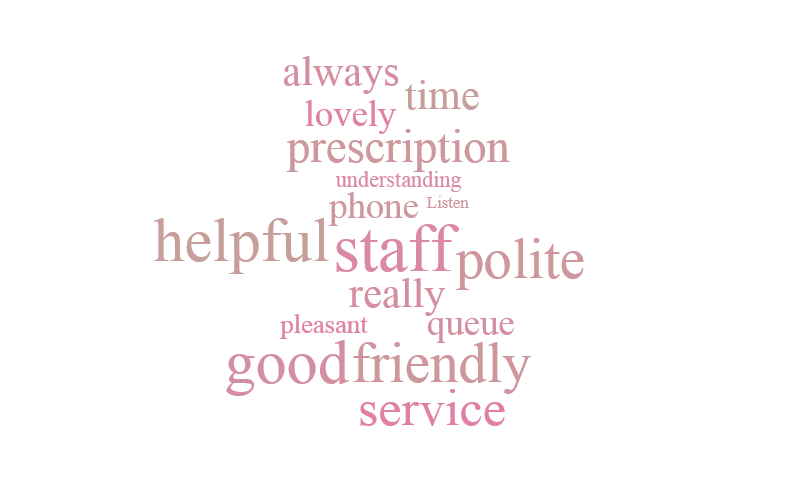 Waiting on the lineSuggestions/ Issues